TS Transco –Deputation of Sri K. Sravan Kumar Gupta/DE/MRT Vigilance/TSTransco/ VS/Hyderabad and Sri M.Ramesh, Assistant Divisional Engineer/ 400 KV/ Karimnagar – for Inspection of 400 kV, Outdoor & Transformer termination kits at –M/s Taihan Electric Wire Co.Ltd, Korea from 18.06.2018 to 25.06.2018 – Orders-Issued.--------------------------------------------------------------------------------------------- T.O.O.CGM (HRD) Rt.No.317		                         		     	   Dt:05.06.2018. 								      	    	       Read the following:  	1. U.O.No.CE/LIS/SE(LIS)-2/DE 3-LIS/AE/Tukkapur/D.No.57/18, dt:05.05.2018.	2. U.O.No.CE/LIS/SE(LIS)-2/DE 3-LIS/AE/Tukkapur/D.No.85/18, dt:22.05.2018.* * *ORDER:In the references 1st cited, the Chief Engineer (Lift Irrigation Schemes)/TSTransco / Vidyut Soudha/ Hyderabad has informed that the purchase orders were placed on                    M/s. GVPR Ltd.-Siemens (JV) Hyderabad for execution of 400 KV/11 KV SS at Tukkapur in Siddipet District along with connected lines and bays on TURNKEY basis. The scope of the said purchase orders includes supply and erection of 400 KV, 630 Sq.mm XLPE Power Cables and its accessories. Further M/s. GVPR – Siemens, Hyderabad in the letters dt.18.04.2018 & 01.05.2018 informed that the material is ready for inspection and offered at M/s Taihan Electric Wire Co.Ltd, Korea.2.	The total travelling (To & Fro) expenditure, boarding, lodging and local transportation for the deputing officers shall be borne by M/s. Siemens (JV). The DA & equipment allowances and other allowances shall be borne by TS Transco. 3.	The TS Transco accords sanction for deputation of Sri K. Sravan Kumar Gupta/ DE/ MRT Vigilance/TSTransco/ VS/Hyderabad and Sri M.Ramesh, Assistant Divisional Engineer/ 400 KV/ Karimnagar for inspection of 400 kV, Outdoor & Transformer termination kits at –M/s Taihan Electric Wire Co.Ltd, Korea from 18.06.2018 to 25.06.2018 (including journey period). The Schedule of the program is as follows:Contd…2::2::4.	Sanction is also accorded for an amount of Rs.68,650.00 (Rupees Sixty eight thousand six hundred and fifty only) as shown below:5.	The additional expenditure if any incurred towards baggages will be reimbursed to the deputationists and subject to cancellation or modification if found erroneous and excess amount paid (if any) will be recovered.6.	The deputation of the above officials for inspection shall be governed by the usual terms and conditions of deputation.7.	The Concerned Drawing Officers are requested to release the amount sanctioned in Para (4) above accordingly.8.	The expenditure is chargeable to the Head of Account.No.76-132.9.	These orders are issued with the concurrence of the Joint Managing Director (Finance. Comml. & HRD) vide Regd. No.2628, dt.31.05.2018.(BY ORDER AND IN THE NAME OF TRANSMISSION CORPORATION OF T.S. LTD)D.  PRABHAKAR RAOCHAIRMAN & MANAGING DIRECTORToSri K. Sravan Kumar Gupta/DE/MRT Vigilance/TSTransco/ VS/HyderabadThrough: JMD (Fin., Comml., & HRD)/TSTRANSCO/VS/Hyderabad.Sri M.Ramesh, Assistant Divisional Engineer/400 KV /Karimnagar.      Through: SE/400 kV/Construction/ Warangal     Copy to :The Chief General Manager (HRD)/ TS Transco/ Vidyut Soudha/HyderabadThe Chief Engineer (Lift Irrigation Schemes)/TSTransco /Vidyut Soudha/ HyderabadThe Chief Engineer/Warangal  Zone/ TS Transco/ Warangal   PS to CMD/TS Transco/ Vidyut Soudha/Hyderabad.PS to JMD (Finance. Comml. & HRD)/TS Transco/ Vidyut Soudha/ HyderabadPS to Director (Lift Irrigation schemes)/ TS Transco/ Vidyut Soudha/ HyderabadThe SAO / Warangal Zone/ TS Transco/Warangal     The Pay Officer:: AO (CPR)/ TS Transco/Vidyut Soudha/Hyderabad		 C No.2758/ Foreign Deputations /PO(Deptn.,) /2018.// FORWARDED BY ORDER //PERSONNEL OFFICER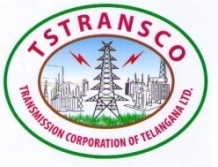 TRANSMISSION CORPORATION OF TELANGANA LIMITED                                                         Website: transco.telangana.gov.in     CIN:U40102TS2014SGC094248A B S T R A C  TSl.No.ProgramPeriodDuration1.Travel from (Hyderabad – Mumbai – Seoul).18.06.2018  to 19.06.2018Two days2.Inspection of 400 kV, Outdoor & Transformer termination kits at –M/s Taihan Electric Wire Co.Ltd, Seoul (South Korea).20.06.2018  to 23.06.2018Four days3.Return Journey (Seoul-Mumbai-Hyderabad).24.06.2018   to 25.06.2018Two daysSl.NoDetailsAmount of expenditureTotal1.D.A for 4 days during journey from Hyderabad –Mumbai- Seoul (South Korea) and Seoul – Mumbai - Hyderabad @ $100 per day   (as per Govt. circular memo dt.09.02.2012).$ 100 x 67.40 x 4 days=26960 x 253,920.002.25% of the daily allowance rates of $ 100 per day at South Korea for 04 days (since all the expenses are borne by the supplier) (as per the G.O.Ms.No.124, dt.31.08.2000).$ 25 x 67.40 x 4 days =6740 x 213,480.003.Equipment Allowance(As per G.O.Ms.No.201, dt.17.07.1991)625x21250.00Dollar rate Rs. 67.40/dollar as on 28.05.2018Dollar rate Rs. 67.40/dollar as on 28.05.2018Total:68,650.00In addition to the above, the other allowances such as Pass port charges, Air Port tax, insurance & Health Certificate, the Officials entitled to claim the actual expenditure incurred by them as reimbursementIn addition to the above, the other allowances such as Pass port charges, Air Port tax, insurance & Health Certificate, the Officials entitled to claim the actual expenditure incurred by them as reimbursementIn addition to the above, the other allowances such as Pass port charges, Air Port tax, insurance & Health Certificate, the Officials entitled to claim the actual expenditure incurred by them as reimbursementIn addition to the above, the other allowances such as Pass port charges, Air Port tax, insurance & Health Certificate, the Officials entitled to claim the actual expenditure incurred by them as reimbursement